Zestaw zadań rewalidacyjnych 08.06-10.06.2020rPoniedziałek  1 zadanie: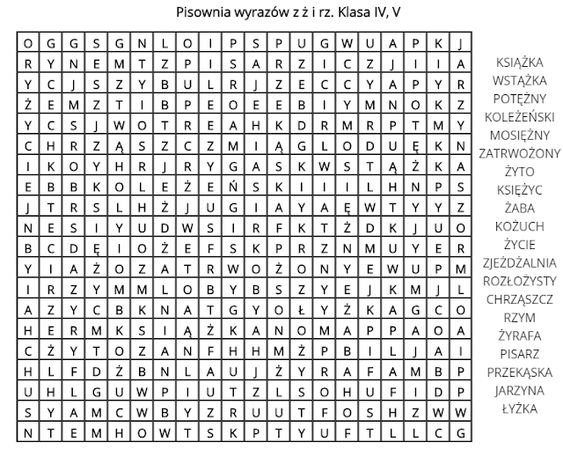 Wtorek 1 zadanie: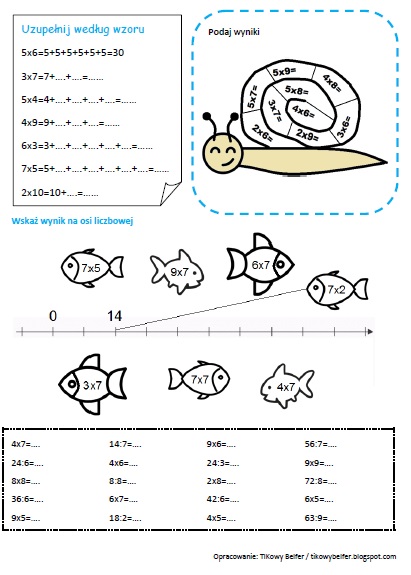 Środa   1 zadanie: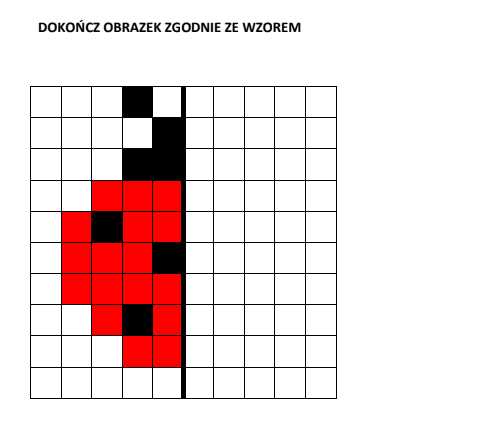 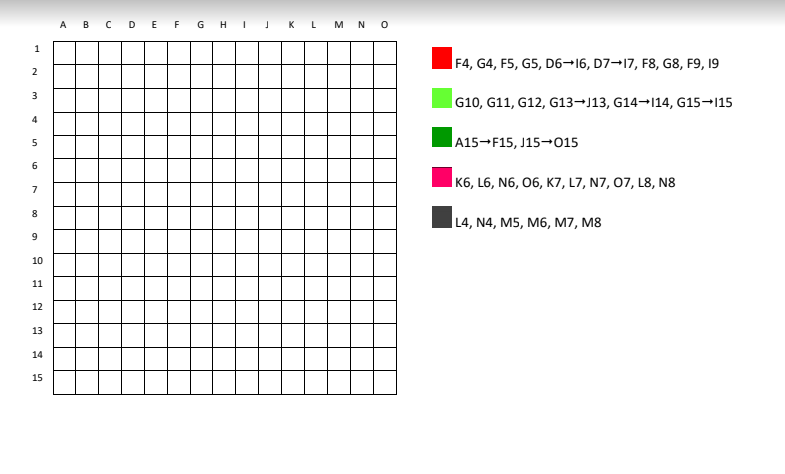 